Human Emergency Aid & Rehabilitation Trust (HEART) 5978 Couples Street, Mississauga, Ontario, L5V 2Z5, Canada.			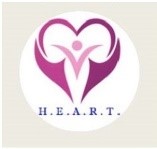 CRA Registration Number: 84869 5409 RR0001Email:  info@heartcanada.caI do hereby request membership in Human Emergency Aid and Rehabilitation Trust (HEART) as a Basic/ Associate member. I will abide by the constitution of the Trust (HEART) and its Byelaws that are in place and to be enacted in future according to the provision of the constitution of the trust. I understand that the monthly membership fee for a Basic Membership is $20 and $10 per month for an Associate Membership. I will regularly pay my membership fees in a timely fashion and my membership can be suspended if the membership dues are overdue by more than three months. I further understand that my membership can be rescinded by the HEART BOD when a violation of the trust (HEART) constitution and By-Law occurs. My coordinates are as under.Class of Membership AppliedBasicName, FirstName LastHouse No and Street CityPostal CodeProvince PhoneEmail